June 2023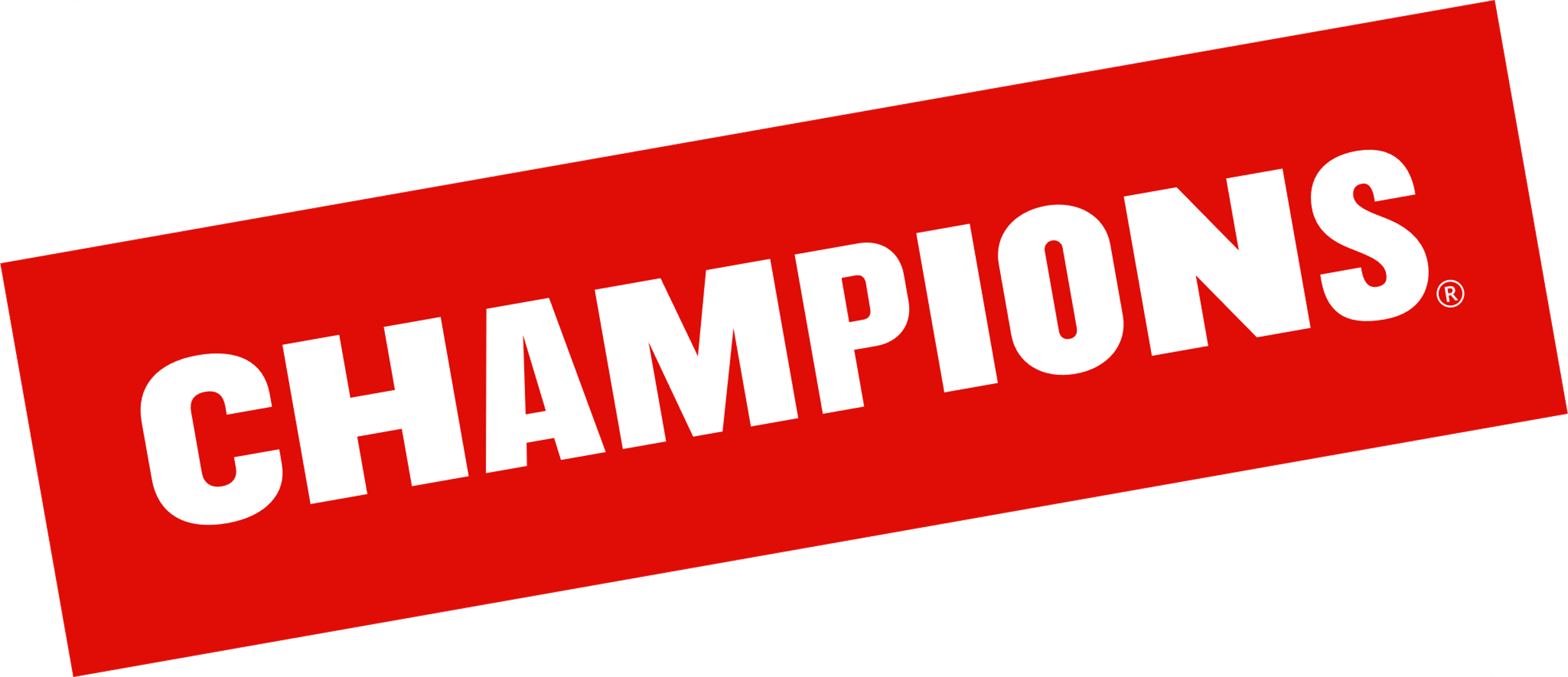 28293031123CLOSED!HAPPY MEMORIAL DAY! 1st Day of Summer Camp!KONA ICE! 1:30 – 2:00pm45678910Movement WeekSplash Day!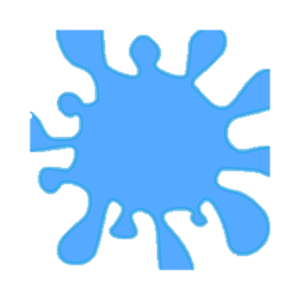 Wheel Day!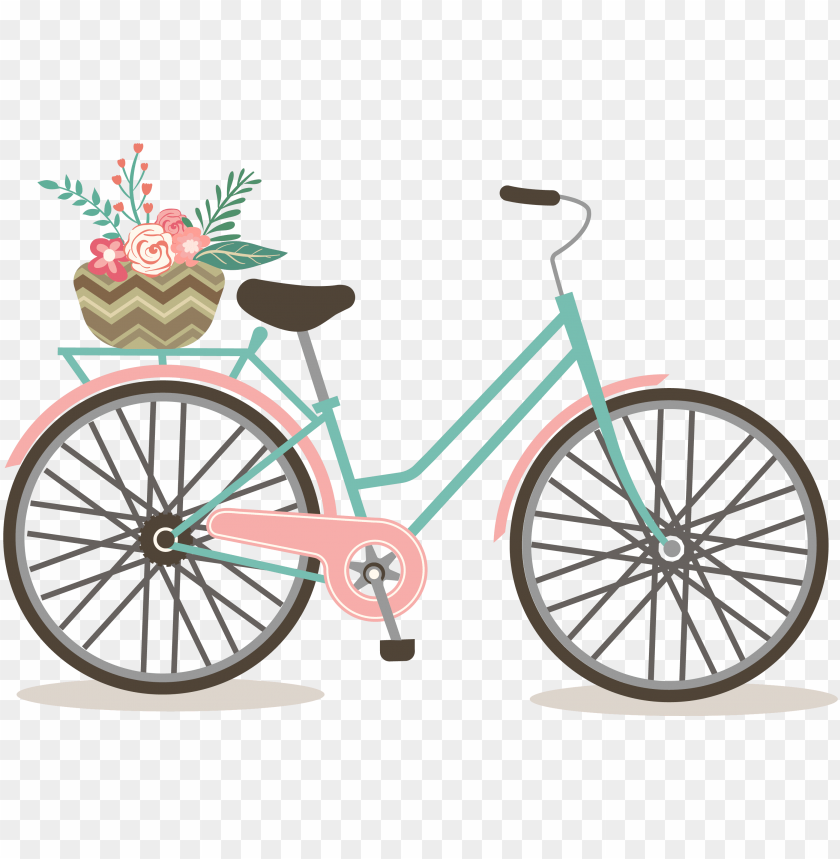 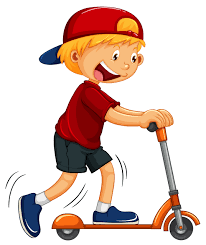 11121314151617Creativity WeekDenver Zoo9:30am – 2:30pmSplash Day!Wheel Day!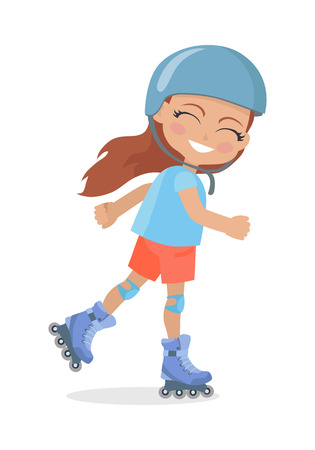 KONA ICE!1:30 – 2:00pm18192021222324Innovation WeekCLOSED!!Splash Day!Wheel Day!Storyteller 1pm2526272829301Friendship WeekSplash Day!  Meow Wolf11:30am – 3:30pmWheel Day!KONA ICE! 1:30 – 2:00pm2345678Outdoor WeekCLOSED! Happy IndependenceDAY! CLOSED!HAPPY Independence DAY!Wheel Day!